5 ЗАСЕДАНИЕ 1 СОЗЫВАСобрание депутатов Козловского муниципального округа Чувашской Республики     РЕШИЛО:	Статья 1.	Внести в решение Собрания депутатов Солдыбаевского сельского поселения Козловского района Чувашской Республики от 09 декабря 2021 года №20/1 «О бюджете Солдыбаевского сельского поселения Козловского района Чувашской Республики на              2022 год и на плановый период 2023 и 2024 годов» (с изменениями от 01 апреля 2022 года №23/1, от 10 августа 2022 года №26/1, от 26 сентября 2022 года №27/1), следующие изменения:          1) в статье 1: в части 1:абзац второй изложить в следующей  редакции:«прогнозируемый общий объем доходов бюджета Солдыбаевского сельского поселения Козловского района Чувашской Республики в сумме 7293,4 тыс. рублей, в том числе объем безвозмездных поступлений в сумме 6065,6 тыс. рублей, из них объем межбюджетных трансфертов, получаемых из районного бюджета Козловского района Чувашской Республики, в сумме 6065,6 тыс. рублей»;в абзаце третьем слова «7449,3 тыс. рублей» заменить словами                               «7424,3 тыс. рублей»; 2) в статье 3:в части 1:в пункте «а» слова «приложениям  3, 3.1, 3.2, 3.3» заменить словами «приложениям 3, 3.1, 3.2, 3.3, 3.4»;в пункте «д» слова «приложениям 7, 7.1, 7.2, 7.3» заменить словами «приложениям  7, 7.1, 7.2, 7.3, 7.4»;3) приложение 1 изложить в следующей редакции:«Приложение 1к решению Собрания депутатовСолдыбаевского сельского поселения Козловского района Чувашской Республики«О бюджете Солдыбаевского сельского поселения Козловского района Чувашской Республики на 2022 годи на плановый период 2023 и 2024 годов»(в редакции решения Собрания депутатовСолдыбаевского сельского поселенияКозловского района Чувашской Республики«О внесении изменений в решениеСобрания депутатов Солдыбаевскогосельского поселения Козловского районаЧувашской Республики «О бюджетеСолдыбаевского сельскогопоселения Козловского районаЧувашской Республики на 2022 год ина плановый период 2023 и 2024 годов»)           4) дополнить приложением 3.4 следующего содержания:«Приложение  3.4к решению Собрания депутатовСолдыбаевского сельского поселения Козловского района Чувашской Республики«О бюджете Солдыбаевского сельского поселения Козловского района Чувашской Республики на 2022 годи на плановый период 2023 и 2024 годов»Изменениераспределения бюджетных ассигнований по разделам, подразделам, целевым статьям (муниципальным программам Солдыбаевского сельского поселения Козловского района  Чувашской Республики и непрограммным направлениям деятельности) и группам (группам и подгруппам) видов расходов классификации расходов бюджета Солдыбаевского сельского поселения Козловского района Чувашской Республики на  2022 год, предусмотренного приложениями  3, 3.1, 3.2, 3.3 к решению Собрания депутатов Солдыбаевского сельского поселения Козловского района Чувашской Республики «О бюджете Солдыбаевского сельского поселения Козловского района  Чувашской Республики на 2022 год и на плановый период 2023 и 2024 годов»             (тыс. рублей)         5) приложение 5 изложить в следующей редакции:«Приложение 5к решению Собрания депутатовСолдыбаевского сельского  поселенияКозловского района Чувашской Республики«О бюджете Солдыбаевского сельскогопоселения Козловского районаЧувашской Республики на 2022 год и на плановый период 2023 и 2024 годов»(в редакции решения Собрания депутатовСолдыбаевского сельского поселенияКозловского района Чувашской Республики«О внесении изменений в решениеСобрания депутатов Солдыбаевскогосельского поселения Козловского районаЧувашской Республики «О бюджетеСолдыбаевского сельскогопоселения Козловского районаЧувашской Республики на 2022 год ина плановый период 2023 и 2024 годов»)               6)  дополнить приложением 7.4 следующего содержания:«Приложение 7.4к решению Собрания депутатовСолдыбаевского сельского поселения Козловского района Чувашской Республики«О бюджете Солдыбаевского сельского поселения Козловского района Чувашской Республики на 2022 годи на плановый период 2023 и 2024 годов»Изменениеведомственной структуры расходов бюджета Солдыбаевского сельского поселения Козловского района Чувашской Республики на 2022 год, предусмотренной приложениями 7, 7.1, 7.2, 7.3 к решению Собрания депутатов Солдыбаевского сельского поселения Козловского района Чувашской Республики  «О бюджете Солдыбаевского сельского поселения Козловского района  Чувашской Республики на 2022 год и на плановый период 2023 и 2024 годов»   (тыс. рублей)            Статья 2.	Настоящее Решение вступает в силу со дня его официального опубликования в периодическом печатном издании «Козловский вестник» и распространяется на правоотношения,  возникшие с 1 января 2022 года.Председатель Собрания депутатовКозловского муниципального округаЧувашской Республики  							         Ф.Р. ИскандаровИсполняющий полномочия главыКозловского муниципального округаЧувашской Республики						                     В.Н. ШмелевЧĂВАШ РЕСПУБЛИКИ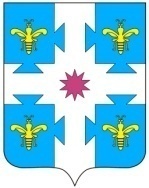 ЧУВАШСКАЯ РЕСПУБЛИКАКУСЛАВККА МУНИЦИПАЛЛА ОКРУГӖHДЕПУТАТСЕН ПУХӐВĔЙЫШĂНУ29.11.2022 13/65 №Куславкка хулиСОБРАНИЕ ДЕПУТАТОВКОЗЛОВСКОГОМУНИЦИПАЛЬНОГО ОКРУГАРЕШЕНИЕ 29.11.2022 № 13/65город КозловкаО внесении изменений в решение Собрания  депутатов Солдыбаевского сельского поселения Козловского района Чувашской Республики «О бюджете Солдыбаевского  сельского поселения Козловского района Чувашской Республики на 2022 год и на плановый период 2023 и 2024 годов»Прогнозируемые объемы Прогнозируемые объемы Прогнозируемые объемы Прогнозируемые объемы поступлений доходов в бюджет Солдыбаевского сельского поселения  Козловского района Чувашской Республикина 2022 год поступлений доходов в бюджет Солдыбаевского сельского поселения  Козловского района Чувашской Республикина 2022 год поступлений доходов в бюджет Солдыбаевского сельского поселения  Козловского района Чувашской Республикина 2022 год поступлений доходов в бюджет Солдыбаевского сельского поселения  Козловского района Чувашской Республикина 2022 год (тыс. рублей)(тыс. рублей)(тыс. рублей)Код бюджетной 
классификацииКод бюджетной 
классификацииНаименование доходовСумма11231000000000000000010000000000000000НАЛОГОВЫЕ И НЕНАЛОГОВЫЕ ДОХОДЫ, всего1227,8в том числе:1010000000000000010100000000000000НАЛОГИ НА ПРИБЫЛЬ, ДОХОДЫ, всего34,9из них:1010200001000011010102000010000110налог на доходы физических лиц34,91030000000000000010300000000000000НАЛОГИ НА ТОВАРЫ (РАБОТЫ, УСЛУГИ), РЕАЛИЗУЕМЫЕ НА ТЕРРИТОРИИ РОССИЙСКОЙ ФЕДЕРАЦИИ715,51030200001000011010302000010000110Акцизы по подакцизным товарам (продукции), производимым на территории Российской Федерации715,51050000000000000010500000000000000НАЛОГИ НА СОВОКУПНЫЙ ДОХОД2,81050300000000011010503000000000110Единый сельскохозяйственный налог2,81060000000000000010600000000000000НАЛОГИ НА ИМУЩЕСТВО, всего223,0из них:1060100001000011010601000010000110налог на имущество  физических лиц73,01060600000000011010606000000000110земельный  налог150,01080000000000000010800000000000000ГОСУДАРСТВЕННАЯ ПОШЛИНА0,81080400001000011010804000010000110Государственная пошлина за совершение нотариальных действий  (за исключением действий, совершаемых консульскими учреждениями Российской Федерации)0,81110000000000000011100000000000000ДОХОДЫ ОТ ИСПОЛЬЗОВАНИЯ ИМУЩЕСТВА, НАХОДЯЩЕГОСЯ В ГОСУДАРСТВЕННОЙ И МУНИЦИПАЛЬНОЙ СОБСТВЕННОСТИ, всего170,2из них:1110500000000012011105000000000120доходы, получаемые в виде арендной либо иной платы за передачу в возмездное пользование государственного и муниципального имущества (за исключением имущества бюджетных и автономных учреждений, а также имущества государственных и муниципальных унитарных предприятий, в том числе казенных)170,21110900000000012011109000000000120Прочие доходы от использования имущества и прав , находящихся в государственной и муниципальной собственности (за исключением имущества бюджетных и автономных учреждений, а также  имущества государственных и муниципальных унитарных предприятий, в том числе казенных)0,01170000000000000011700000000000000ПРОЧИЕ НЕНАЛОГОВЫЕ ДОХОДЫ80,61171500000000015011715000000000150Инициативные платежи80,62000000000000000020000000000000000БЕЗВОЗМЕЗДНЫЕ ПОСТУПЛЕНИЯ, всего6065,62020000000000000020200000000000000Безвозмездные поступления от других бюджетов бюджетной системы Российской Федерации, всего6065,6в том числе:2021000000000015020210000000000150Дотации бюджетам бюджетной системы Российской Федерации, всего 2547,0из них:2021500110000015020215001100000150дотации бюджетам субъектов Российской Федерации на выравнивание бюджетной обеспеченности2547,02022000000000015020220000000000150Субсидии бюджетам бюджетной системы Российской Федерации (межбюджетные субсидии)3366,02023000000000015020230000000000150Субвенции бюджетам субъектов Российской Федерации 100,02024000000000015020240000000000150Иные межбюджетные трансферты52,62070000000000015020700000000000150Прочие безвозмездные  поступления0,0ВСЕГОВСЕГО7293,4НаименованиеРазделПодразделЦелевая статья (муниципальные программы и непрограммные направления деятельности)Целевая статья (муниципальные программы и непрограммные направления деятельности)Группа (группа и подгруппа) вида расходаГруппа (группа и подгруппа) вида расходаСумма, увеличение, уменьшение  (-)Сумма, увеличение, уменьшение  (-)12345566Всего                                                                                            -25,0-25,0Общегосударственные вопросы0144,844,8Функционирование Правительства Российской Федерации, высших исполнительных органов государственной власти субъектов Российской Федерации, местных администраций010444,844,8Муниципальная программа «Развитие потенциала муниципального управления»0104Ч50000000044,844,8Обеспечение реализации муниципальной программы  «Развитие потенциала муниципального управления»0104Ч5Э000000044,844,8Основное мероприятие «Общепрограммные расходы»0104Ч5Э010000044,844,8Обеспечение функций муниципальных органов0104Ч5Э010020044,844,8Расходы на выплаты персоналу в целях обеспечения выполнения функций государственными (муниципальными) органами, казенными учреждениями, органами управления государственными внебюджетными фондами0104Ч5Э010020010010036,636,6Расходы на выплаты персоналу государственных (муниципальных) органов0104Ч5Э010020012012036,636,6Закупка товаров, работ и услуг для обеспечения государственных (муниципальных) нужд0104Ч5Э01002002002008,28,2Иные закупки товаров, работ и услуг для обеспечения государственных (муниципальных) нужд0104Ч5Э01002002402408,28,2Жилищно-коммунальное хозяйство05-65,6-65,6Коммунальное хозяйство0502-26,6-26,6Муниципальная программа «Модернизация и развитие сферы жилищно-коммунального хозяйства»0502А100000000-26,6-26,6Подпрограмма «Развитие систем коммунальной инфраструктуры и объектов, используемых для очистки сточных вод» муниципальной программы  «Модернизация и развитие сферы жилищно-коммунального хозяйства»0502А120000000-26,6-26,6Основное мероприятие «Развитие систем водоснабжения муниципальных образований»0502А120100000-26,6-26,6Капитальный ремонт источников водоснабжения (водонапорных башен и водозаборных скважин) в населенных пунктах0502А1201SА010-26,6-26,6Закупка товаров, работ и услуг для обеспечения государственных (муниципальных) нужд0502А1201SА010200200-26,6-26,6Иные закупки товаров, работ и услуг для обеспечения государственных (муниципальных) нужд0502А1201SА010240240-26,6-26,6Благоустройство0503-39,0-39,0Муниципальная программа «Формирование современной городской среды на территории Чувашской Республики»0503А500000000-39,0-39,0Подпрограмма «Благоустройство дворовых и общественных территорий» муниципальной программы  «Формирование современной городской среды на территории Чувашской Республики» 0503А510000000-39,0-39,0Основное мероприятие «Содействие благоустройству населенных пунктов Чувашской Республики»0503А510200000-39,0-39,0Уличное освещение0503А510277400-39,0-39,0Закупка товаров, работ и услуг для обеспечения государственных (муниципальных) нужд0503А510277400200200-39,0-39,0Иные закупки товаров, работ и услуг для обеспечения государственных (муниципальных) нужд0503А510277400240240-39,0-39,0Культура, кинематография08-4,2-4,2Культура0801-4,2-4,2Муниципальная программа  «Развитие культуры и туризма»0801Ц400000000-4,2-4,2Подпрограмма «Развитие культуры в Чувашской Республике» муниципальной программы «Развитие культуры и туризма»0801Ц410000000-4,2-4,2Основное мероприятие «Проведение мероприятий в сфере культуры и искусства, архивного дела»0801Ц411000000-4,2-4,2Строительство  (реконструкция) зданий муниципальных учреждений культуры0801Ц411071220-4,2-4,2Иные бюджетные ассигнования0801Ц411071220800800-4,2-4,2Исполнение судебных актов0801Ц411071220830830-4,2-4,2Распределениебюджетных ассигнований по целевым статьям (муниципальным программам  Солдыбаевского сельского поселения Козловского района Чувашской  Республики и непрограммным направлениям деятельности), группам (группам и подгруппам) видов расходов, разделам, подразделам классификации расходов  бюджета Солдыбаевского сельского поселения Козловского районаЧувашской Республики на 2022 годРаспределениебюджетных ассигнований по целевым статьям (муниципальным программам  Солдыбаевского сельского поселения Козловского района Чувашской  Республики и непрограммным направлениям деятельности), группам (группам и подгруппам) видов расходов, разделам, подразделам классификации расходов  бюджета Солдыбаевского сельского поселения Козловского районаЧувашской Республики на 2022 годРаспределениебюджетных ассигнований по целевым статьям (муниципальным программам  Солдыбаевского сельского поселения Козловского района Чувашской  Республики и непрограммным направлениям деятельности), группам (группам и подгруппам) видов расходов, разделам, подразделам классификации расходов  бюджета Солдыбаевского сельского поселения Козловского районаЧувашской Республики на 2022 годРаспределениебюджетных ассигнований по целевым статьям (муниципальным программам  Солдыбаевского сельского поселения Козловского района Чувашской  Республики и непрограммным направлениям деятельности), группам (группам и подгруппам) видов расходов, разделам, подразделам классификации расходов  бюджета Солдыбаевского сельского поселения Козловского районаЧувашской Республики на 2022 годРаспределениебюджетных ассигнований по целевым статьям (муниципальным программам  Солдыбаевского сельского поселения Козловского района Чувашской  Республики и непрограммным направлениям деятельности), группам (группам и подгруппам) видов расходов, разделам, подразделам классификации расходов  бюджета Солдыбаевского сельского поселения Козловского районаЧувашской Республики на 2022 годРаспределениебюджетных ассигнований по целевым статьям (муниципальным программам  Солдыбаевского сельского поселения Козловского района Чувашской  Республики и непрограммным направлениям деятельности), группам (группам и подгруппам) видов расходов, разделам, подразделам классификации расходов  бюджета Солдыбаевского сельского поселения Козловского районаЧувашской Республики на 2022 год(тыс. рублей)(тыс. рублей)(тыс. рублей)(тыс. рублей)(тыс. рублей)(тыс. рублей)НаименованиеЦелевая статья (муниципальные программы и непрограммные направления деятельности)Группа(группа и подгруппа) вида расходаРазделПодразделСумма1234567Всего7424,31.Муниципальная программа  «Модернизация и развитие сферы жилищно-коммунального хозяйства»А1000000001242,01.1Подпрограмма «Развитие систем коммунальной инфраструктуры и объектов, используемых для очистки сточных вод» муниципальной программы  «Модернизация и развитие сферы жилищно-коммунального хозяйства»А1200000001242,0Основное мероприятие «Развитие систем водоснабжения муниципальных образований»А1201000001242,0Капитальный ремонт источников водоснабжения (водонапорных башен и водозаборных скважин) в населенных пунктахА1201SA0101242,0Закупка товаров, работ и услуг для обеспечения государственных (муниципальных) нуждА1201SA0102001242,0Иные закупки товаров, работ и услуг для обеспечения государственных (муниципальных) нуждА1201SA0102401242,0Жилищно-коммунальное хозяйствоА1201SA010240051242,0Коммунальное хозяйствоА1201SA01024005021242,02.Муниципальная программа  «Обеспечение граждан в Чувашской Республике доступным и комфортным жильем»А2000000000,12.1.Подпрограмма «Поддержка строительства жилья в Чувашской Республике» муниципальной программы «Обеспечение граждан в Чувашской Республике доступным и комфортным жильем»А2100000000,1Основное мероприятие «Обеспечение граждан доступным жильем»А2103000000,1Осуществление государственных полномочий Чувашской Республики по ведению учета граждан, нуждающихся в жилых помещениях и имеющих право на государственную поддержку за счет средств республиканского бюджета Чувашской Республики на строительство (приобретение) жилых помещений, по регистрации и учету граждан, имеющих право на получение социальных выплат для приобретения жилья в связи с переселением из районов Крайнего Севера и приравненных к ним местностей, по расчету и предоставлению муниципальными районами субвенций бюджетам поселений для осуществления указанных государственных полномочий и полномочий по ведению учета граждан, проживающих в сельской местности, нуждающихся в жилых помещениях и имеющих право на государственную поддержку в форме социальных выплат на строительство (приобретение) жилых помещений в сельской местности в рамках устойчивого развития сельских территорийА2103129800,1Закупка товаров, работ и услуг для обеспечения государственных (муниципальных) нуждА2103129802000,1Иные закупки товаров, работ и услуг для обеспечения государственных (муниципальных) нуждА2103129802400,1Жилищно-коммунальное хозяйствоА210312980240050,1Другие вопросы в области жилищно-коммунального хозяйстваА21031298024005050,13.Муниципальная программа  «Развитие земельных и имущественных отношений»А4000000001,53.1Подпрограмма «Управление муниципальным имуществом» муниципальной программы «Развитие земельных и имущественных отношений»А4100000001,5Основное мероприятие «Создание условий для максимального вовлечения в хозяйственный оборот муниципального имущества, в том числе земельных участков»А4102000001,5Обеспечение реализации полномочий по техническому учету, технической инвентаризации и определению кадастровой стоимости объектов недвижимости, а также мониторингу и обработке данных рынка недвижимостиА4102761201,5Закупка товаров, работ и услуг для обеспечения государственных (муниципальных) нуждА4102761202001,5Иные закупки товаров, работ и услуг для обеспечения государственных (муниципальных) нуждА4102761202401,5Общегосударственные вопросыА410276120240011,5Другие общегосударственные вопросыА41027612024001131,54.Муниципальная программа  «Формирование современной городской среды на территории Чувашской  Республики»А500000000141,04.1.Подпрограмма «Благоустройство дворовых и общественных территорий»  муниципальной программы  «Формирование современной городской среды на территории Чувашской  Республики»А510000000141,0Основное мероприятие «Содействие благоустройству населенных пунктов Чувашской  Республики»А510200000141,0Уличное освещениеА510277400141,0Закупка товаров, работ и услуг для обеспечения государственных (муниципальных) нуждА510277400200141,0Иные закупки товаров, работ и услуг для обеспечения государственных (муниципальных) нуждА510277400240141,0Жилищно-коммунальное хозяйствоА51027740024005141,0БлагоустройствоА5102774002400503141,05.Муниципальная программа «Комплексное развитие сельских территорий»А600000000403,15.1.Подпрограмма «Создание и развитие инфраструктуры на сельских территориях» муниципальной программы «Комплексное развитие сельских территорий»А620000000403,1Основное мероприятие «Комплексное обустройство населенных пунктов, расположенных в сельской местности, объектами социальной и инженерной инфраструктуры, а также строительство и реконструкция автомобильных дорог»А620100000403,1Реализация инициативных проектов А6201S6570403,1Закупка товаров, работ и услуг для обеспечения государственных (муниципальных) нуждА6201S6570200403,1Иные закупки товаров, работ и услуг для обеспечения государственных (муниципальных) нуждА6201S6570240403,1Жилищно-коммунальное хозяйствоА6201S657024005403,1БлагоустройствоА6201S65702400503403,16.Муниципальная программа  «Развитие культуры и туризма»Ц4000000001237,06.1.Подпрограмма «Развитие культуры в Чувашской Республике» муниципальной программы  «Развитие культуры и туризма»Ц4100000001237,0Основное мероприятие «Сохранение и развитие народного творчества»Ц4107000001207,0Обеспечение деятельности  учреждений в сфере культурно-досугового обслуживания населенияЦ4107403901207,0Межбюджетные трансфертыЦ4107403905001207,0Иные межбюджетные трансфертыЦ4107403905401207,0Культура, кинематографияЦ410740390540081207,0КультураЦ41074039054008011207,0Основное мероприятие «Проведение мероприятий в сфере культуры и искусства, архивного дела»Ц41100000030,0Строительство  (реконструкция) зданий муниципальных учреждений культурыЦ41107122030,0Закупка товаров, работ и услуг для обеспечения государственных (муниципальных) нуждЦ41107122020030,0Иные закупки товаров, работ и услуг для обеспечения государственных (муниципальных) нуждЦ41107122024030,0Культура, кинематографияЦ4110712202400830,0КультураЦ411071220240080130,07.Муниципальная программа  «Развитие сельского хозяйства и регулирование рынка сельскохозяйственной продукции, сырья и продовольствия»Ц900000000595,47.1.Подпрограмма «Развитие отраслей агропромышленного комплекса» муниципальной программы «Развитие сельского хозяйства и регулирование рынка сельскохозяйственной продукции, сырья и продовольствия»Ц9И0000000595,4Основное мероприятие «Борьба с распространением борщевика Сосновского»Ц9И0900000595,4Реализация комплекса мероприятий по борьбе с распространением борщевика Сосновского на территории Чувашской РеспубликиЦ9И09S6810595,4Закупка товаров, работ и услуг для обеспечения государственных (муниципальных) нуждЦ9И09S6810200595,4Иные закупки товаров, работ и услуг для обеспечения государственных (муниципальных) нуждЦ9И09S6810240595,4Национальная экономикаЦ9И09S681024004595,4Сельское хозяйство и рыболовствоЦ9И09S68102400405595,48.Муниципальная программа  «Развитие транспортной системы»Ч2000000002174,98.1.Подпрограмма «Безопасные и качественные автомобильные дороги» муниципальной программы  «Развитие транспортной системы»Ч2100000002174,9Основное мероприятие «Мероприятия, реализуемые с привлечением межбюджетных трансфертов бюджетам другого уровня»Ч2103000002174,9Капитальный ремонт и ремонт  автомобильных дорог общего пользования местного значения в границах населенных пунктов поселенияЧ210374191572,6Закупка товаров, работ и услуг для обеспечения государственных (муниципальных) нуждЧ210374191200572,6Иные закупки товаров, работ и услуг для обеспечения государственных (муниципальных) нуждЧ210374191240572,6Национальная экономикаЧ21037419124004572,6Дорожное хозяйство (дорожные фонды)Ч2103741912400409572,6Содержание   автомобильных дорог общего пользования местного значения в границах населенных пунктов поселенияЧ21037419250,0Закупка товаров, работ и услуг для обеспечения государственных (муниципальных) нуждЧ21037419220050,0Иные закупки товаров, работ и услуг для обеспечения государственных (муниципальных) нуждЧ21037419224050,0Национальная экономикаЧ2103741922400450,0Дорожное хозяйство (дорожные фонды)Ч210374192240040950,0Капитальный ремонт и ремонт  автомобильных дорог общего пользования местного значения в границах населенных пунктов поселенияЧ2103S41911117,7Закупка товаров, работ и услуг для обеспечения государственных (муниципальных) нуждЧ2103S41912001117,7Иные закупки товаров, работ и услуг для обеспечения государственных (муниципальных) нуждЧ2103S41912401117,7Национальная экономикаЧ2103S4191240041117,7Дорожное хозяйство (дорожные фонды)Ч2103S419124004091117,7Содержание   автомобильных дорог общего пользования местного значения в границах населенных пунктов поселенияЧ2103S4192434,6Закупка товаров, работ и услуг для обеспечения государственных (муниципальных) нуждЧ2103S4192200434,6Иные закупки товаров, работ и услуг для обеспечения государственных (муниципальных) нуждЧ2103S4192240434,6Национальная экономикаЧ2103S419224004434,6Дорожное хозяйство (дорожные фонды)Ч2103S41922400409434,69.Муниципальная программа  «Управление общественными финансами и муниципальным долгом»Ч400000000153,09.1.Подпрограмма «Совершенствование бюджетной политики и эффективное использование бюджетного потенциала» муниципальной программы  «Управление общественными финансами и муниципальным долгом»Ч410000000153,0Основное мероприятие «Развитие бюджетного планирования, формирование республиканского бюджета Чувашской Республики на очередной финансовый год и плановый период»Ч4101000000,5Резервный фонд администрации муниципального образованияЧ4101734300,5Иные бюджетные ассигнованияЧ4101734308000,5Резервные средстваЧ4101734308700,5Общегосударственные вопросыЧ410173430870010,5Резервные фондыЧ41017343087001110,5Основное мероприятие «Осуществление мер финансовой поддержки бюджетов муниципальных районов, муниципальных округов, городских округов и поселений, направленных на обеспечение их сбалансированности и повышение уровня бюджетной обеспеченности»Ч410400000152,5Субвенции на осуществление  первичного воинского учета органами местного самоуправления поселений, муниципальных и городских округовЧ41045118099,9Расходы на выплаты персоналу в целях обеспечения выполнения функций государственными (муниципальными) органами, казенными учреждениями, органами управления государственными внебюджетными фондамиЧ41045118010099,9Расходы на выплаты персоналу государственных (муниципальных) органовЧ41045118012099,9Национальная оборонаЧ4104511801200299,9Мобилизационная и вневойсковая подготовкаЧ410451180120020399,9Закупка товаров, работ и услуг для обеспечения государственных (муниципальных) нуждЧ4104511802000,0Иные закупки товаров, работ и услуг для обеспечения государственных (муниципальных) нуждЧ4104511802400,0Национальная оборонаЧ410451180240020,0Мобилизационная и вневойсковая подготовкаЧ41045118024002030,0Поощрение региональной и муниципальных управленческих команд Чувашской  Республики за счет средств дотации (гранта) в форме межбюджетного трансферта, предоставляемой из федерального бюджета бюджетам субъектов Российской Федерации за достижение показателей деятельности органов исполнительной власти субъектов Российской ФедерацииЧ41045549152,6Расходы на выплаты персоналу в целях обеспечения выполнения функций государственными (муниципальными) органами, казенными учреждениями, органами управления государственными внебюджетными фондамиЧ41045549110052,6Расходы на выплаты персоналу государственных (муниципальных) органовЧ41045549112052,6Общегосударственные вопросыЧ4104554911200152,6Функционирование Правительства Российской Федерации, высших исполнительных органов государственной власти субъектов Российской Федерации, местных администрацийЧ410455491120010452,610.Муниципальная программа  «Развитие потенциала муниципального управления»Ч5000000001476,310.1.Обеспечение реализации муниципальной программы  «Развитие потенциала муниципального управления»Ч5Э00000001476,3Основное мероприятие «Общепрограммные расходы»Ч5Э01000001476,3Обеспечение функций муниципальных органовЧ5Э01002001476,3Расходы на выплаты персоналу в целях обеспечения выполнения функций государственными (муниципальными) органами, казенными учреждениями, органами управления государственными внебюджетными фондамиЧ5Э01002001001130,6Расходы на выплаты персоналу государственных (муниципальных) органовЧ5Э01002001201130,6Общегосударственные вопросыЧ5Э0100200120011130,6Функционирование Правительства Российской Федерации, высших исполнительных органов государственной власти субъектов Российской Федерации, местных администрацийЧ5Э010020012001041130,6Закупка товаров, работ и услуг для обеспечения государственных (муниципальных) нуждЧ5Э0100200200324,4Иные закупки товаров, работ и услуг для обеспечения государственных (муниципальных) нуждЧ5Э0100200240324,4Общегосударственные вопросыЧ5Э010020024001324,4Функционирование Правительства Российской Федерации, высших исполнительных органов государственной власти субъектов Российской Федерации, местных администрацийЧ5Э01002002400104324,4Иные бюджетные ассигнованияЧ5Э010020080021,3Уплата налогов, сборов и иных платежейЧ5Э010020085021,3Общегосударственные вопросыЧ5Э01002008500121,3Функционирование Правительства Российской Федерации, высших исполнительных органов государственной власти субъектов Российской Федерации, местных администрацийЧ5Э0100200850010421,3НаименованиеГлавный распорядительРазделПодразделЦелевая статья (муниципальные программы и непрограммные направления деятельности)Группа ( группа и подгруппа) вида расходаСумма, увеличение, уменьшение  (-)1234567Всего-25,0Администрация  Солдыбаевского сельского поселения  Козловского  района  Чувашской  Республики993-25,0Общегосударственные вопросы9930144,8Функционирование Правительства Российской Федерации, высших исполнительных органов государственной власти субъектов Российской Федерации, местных администраций993010444,8Муниципальная программа «Развитие потенциала муниципального управления»9930104Ч50000000044,8Обеспечение реализации муниципальной программы  «Развитие потенциала муниципального управления»9930104Ч5Э000000044,8Основное мероприятие «Общепрограммные расходы»9930104Ч5Э010000044,8Обеспечение функций муниципальных органов9930104Ч5Э010020044,8Расходы на выплаты персоналу в целях обеспечения выполнения функций государственными (муниципальными) органами, казенными учреждениями, органами управления государственными внебюджетными фондами9930104Ч5Э010020010036,6Расходы на выплаты персоналу государственных (муниципальных) органов9930104Ч5Э010020012036,6Закупка товаров, работ и услуг для обеспечения государственных (муниципальных) нужд9930104Ч5Э01002002008,2Иные закупки товаров, работ и услуг для обеспечения государственных (муниципальных) нужд9930104Ч5Э01002002408,2Жилищно-коммунальное хозяйство99305-65,6Коммунальное хозяйство9930502-26,6Муниципальная программа «Модернизация и развитие сферы жилищно-коммунального хозяйства»9930502А100000000-26,6Подпрограмма «Развитие систем коммунальной инфраструктуры и объектов, используемых для очистки сточных вод» муниципальной программы  «Модернизация и развитие сферы жилищно-коммунального хозяйства»9930502А120000000-26,6Основное мероприятие «Развитие систем водоснабжения муниципальных образований»9930502А120100000-26,6Капитальный ремонт источников водоснабжения (водонапорных башен и водозаборных скважин) в населенных пунктах9930502А1201SА010-26,6Закупка товаров, работ и услуг для обеспечения государственных (муниципальных) нужд9930502А1201SА010200-26,6Иные закупки товаров, работ и услуг для обеспечения государственных (муниципальных) нужд9930502А1201SА010240-26,6Благоустройство9930503-39,0Муниципальная программа «Формирование современной городской среды на территории Чувашской Республики» 9930503А500000000-39,0Подпрограмма «Благоустройство дворовых и общественных территорий» муниципальной программы  «Формирование современной городской среды на территории Чувашской Республики» 9930503А510000000-39,0Основное мероприятие «Содействие благоустройству населенных пунктов Чувашской Республики»9930503А510200000-39,0Уличное освещение9930503А510277400-39,0Закупка товаров, работ и услуг для обеспечения государственных (муниципальных) нужд9930503А510277400200-39,0Иные закупки товаров, работ и услуг для обеспечения государственных (муниципальных) нужд9930503А510277400240-39,0Культура, кинематография99308-4,2Культура9930801-4,2Муниципальная программа  «Развитие культуры и туризма»9930801Ц400000000-4,2Подпрограмма «Развитие культуры в Чувашской Республике» муниципальной программы «Развитие культуры и туризма»9930801Ц410000000-4,2Основное мероприятие «Проведение мероприятий в сфере культуры и искусства, архивного дела»9930801Ц411000000-4,2Строительство  (реконструкция) зданий муниципальных учреждений культуры9930801Ц411071220-4,2Иные бюджетные ассигнования9930801Ц411071220800-4,2Исполнение судебных актов9930801Ц411071220830-4,2